22nd AnnualBlakemore UMC Retreat“The Incredible 2016 Retreat”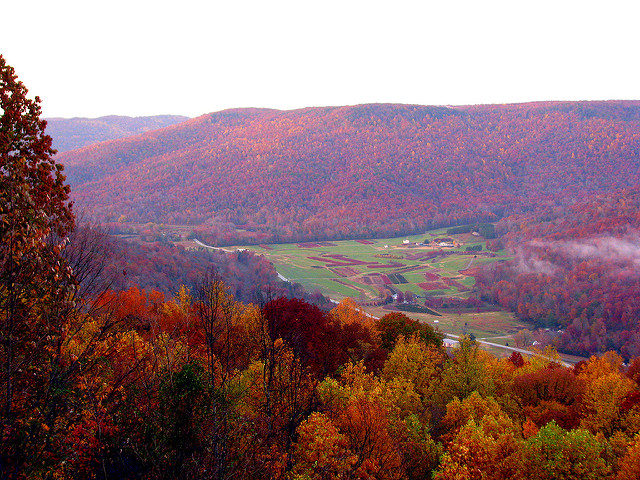 @ Beersheba Springs Assembly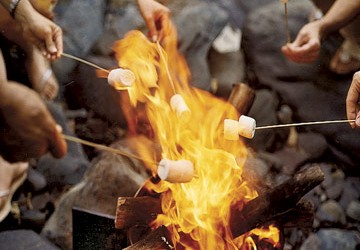 October 21-23, 2016Choose the Room Type and the number of nights.No more than 4 adults or 5 per family per room for fire and safety reasonsOccupancy tax is 5% on top of room expense only_______________________________________________________Meals (age 9 +):  Breakfast $8.50, Lunch $9.50, Dinner $12.00Meals (ages 4-8):  Breakfast $4.25, Lunch $4.75, Dinner $6.00Children age 3 and under eat free (just list their names below)Please list your phone numbers and email address so that we can contact you with room assignments and other information:Home Phone:_______________________________________________________________Cell Phone:________________________________________________________________Email Address: _____________________________________________________________If you need scholarship assistance, please see Rev. John Hill or Deanna McCulley.  If you have special needs, like handicap access, dietary restrictions, or other medical or physical limitations, please indicate here:  ___________________________________________________________________________________________________________________________________________________________________________________________________________________Funds are due at the time of registration and are non-refundable after September 21st.  All reservations should be submitted by Wednesday September 21st, after that date, there is no guarantee of room availability.    Make your checks payable to Blakemore UMC and return the form with your check to Deanna McCulley or the Church office.  You can call, email, or look for me on Sunday mornings.  If you have any questions about cost or rooms, please contact:Deanna McCulley  615-604-1481Deanna.McCulley@gmail.com   DMcCulley@equitableco.comBring your instrument to play, walking or hiking shoes, and your appetite.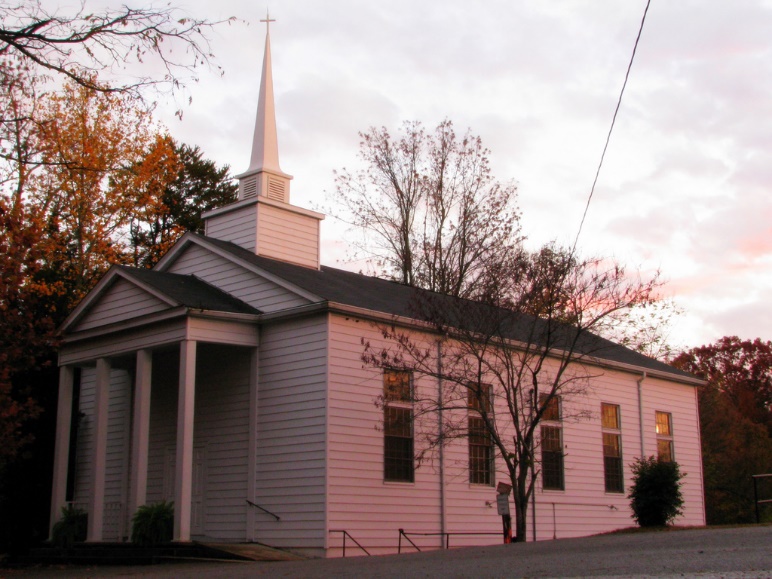 If you have any questions at all please contact:Deanna McCulley  615-604-1481Deanna.McCulley@gmail.comDMcCulley@equitableco.com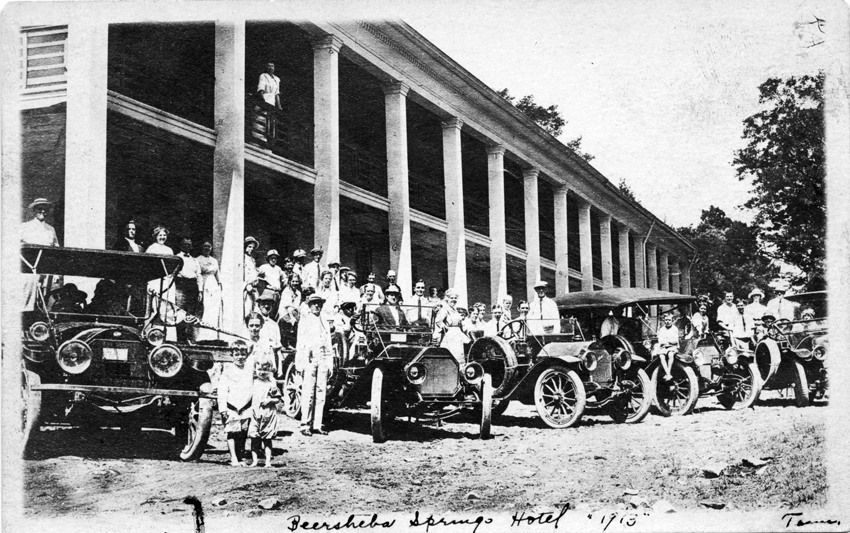 Room NameType of RoomType of RoomType of Room# of nightsCircle Your Choice of RoomVintageBath house, fan and space heaterBath house, fan and space heaterBath house, fan and space heater1$47.25VintageBring your own beddingBring your own beddingBring your own bedding2$94.50ModernPrivate bathroom, sheets & towelsPrivate bathroom, sheets & towelsPrivate bathroom, sheets & towels1$72.45ModernAir conditioner & HeaterAir conditioner & HeaterAir conditioner & Heater2$144.90Name of AttendeeName of AttendeeChild AgeChild Age# of MealsMeal Cost1.1.2.2.3.3.4.4.5.5.Cost of Retreat SuppliesCost of Retreat SuppliesCost of Retreat SuppliesCost of Retreat SuppliesCost of Retreat Supplies5.00Total CostTotal Cost